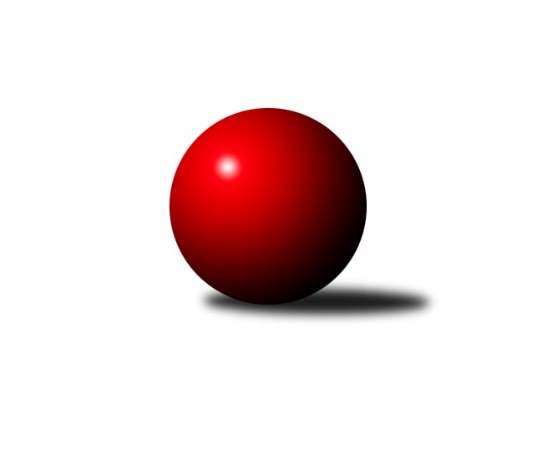 Č.18Ročník 2021/2022	3.4.2022Tak a máme tento ročník, po dvou nedokončených, zdárně za sebou. O vítězi bylo již dávno rozhodnuto. Stali se jimi hráči Rokytnice bez jediné ztráty. Blahopřeji jim k tomu vítězství a postupu do divize. Nikdo letos nesestupuje, a tak se spolu setkáme i v příštím roce. Nejlepšího výkonu v tomto kole: 2690 dosáhlo družstvo: Rokytnice n. J. a z jednotlivců člen tohoto družstva Zdeněk Novotný st. Výkonem 492.Východočeský přebor skupina A 2021/2022Výsledky 18. kolaSouhrnný přehled výsledků:Jičín B	- Rokytnice n. J. B	14:2	2677:2433		31.3.Dvůr Kr. B	- Nová Paka B	6:10	2419:2439		1.4.Vrchlabí C	- Trutnov C	8:8	2436:2423		1.4.Rokytnice n. J.	- Milovice A	12:4	2690:2460		1.4.Poříčí A	- Josefov A	16:0	2601:2488		1.4.
Dohrávka z 17.kola
Josefov A	- Dvůr Kr. B	12:4	2434:2161		29.3.Tabulka družstev:	1.	Rokytnice n. J.	18	18	0	0	239 : 49 	 	 2620	36	2.	Milovice A	18	12	1	5	178 : 110 	 	 2438	25	3.	Jičín B	18	11	2	5	187 : 101 	 	 2539	24	4.	Josefov A	18	10	2	6	157 : 131 	 	 2495	22	5.	Poříčí A	18	8	1	9	154 : 134 	 	 2465	17	6.	Nová Paka B	18	8	0	10	132 : 156 	 	 2460	16	7.	Trutnov C	18	6	2	10	116 : 172 	 	 2461	14	8.	Vrchlabí C	18	5	1	12	97 : 191 	 	 2383	11	9.	Dvůr Kr. B	18	4	1	13	99 : 189 	 	 2385	9	10.	Rokytnice n. J. B	18	3	0	15	81 : 207 	 	 2429	6Podrobné výsledky kola:	 Jičín B	2677	14:2	2433	Rokytnice n. J. B	Roman Bureš	 	 229 	 238 		467 	 2:0 	 403 	 	201 	 202		Tomáš Cvrček	Vladimír Pavlata	 	 197 	 224 		421 	 2:0 	 398 	 	203 	 195		Jan Řebíček	Vladimír Řehák	 	 241 	 219 		460 	 2:0 	 410 	 	216 	 194		Zuzana Hartychová	Jiří Čapek	 	 202 	 233 		435 	 2:0 	 362 	 	153 	 209		Zdeněk Novotný nejst.	Ladislav Křivka	 	 203 	 224 		427 	 0:2 	 441 	 	216 	 225		Pavel Müller	Pavel Kaan	 	 246 	 221 		467 	 2:0 	 419 	 	187 	 232		Filip Vízekrozhodčí: Roman BurešNejlepšího výkonu v tomto utkání: 467 kuželek dosáhli: Roman Bureš, Pavel Kaan	 Dvůr Kr. B	2419	6:10	2439	Nová Paka B	Martin Kozlovský	 	 184 	 190 		374 	 2:0 	 342 	 	173 	 169		Jiřina Šepsová	Michal Sirový	 	 235 	 214 		449 	 2:0 	 395 	 	188 	 207		Pavel Beyr	Monika Horová	 	 221 	 210 		431 	 2:0 	 404 	 	209 	 195		Jaroslav Fajfer	Kateřina Šmídová	 	 205 	 197 		402 	 0:2 	 431 	 	199 	 232		Lenka Havlínová	Martin Šnytr	 	 161 	 190 		351 	 0:2 	 429 	 	225 	 204		Jiří Kout	Martina Kramosilová	 	 196 	 216 		412 	 0:2 	 438 	 	238 	 200		Martin Peštarozhodčí: Kateřina ŠmídováNejlepší výkon utkání: 449 - Michal Sirový	 Vrchlabí C	2436	8:8	2423	Trutnov C	Martina Fejfarová	 	 189 	 194 		383 	 0:2 	 413 	 	214 	 199		Jan Krejcar	Josef Rychtář	 	 219 	 203 		422 	 2:0 	 387 	 	183 	 204		Marek Ondráško	Jan Vaníček	 	 194 	 188 		382 	 0:2 	 383 	 	199 	 184		Václav Kukla	Vladimír Šťastník	 	 186 	 212 		398 	 0:2 	 451 	 	206 	 245		František Jankto	Jana Votočková	 	 209 	 198 		407 	 0:2 	 414 	 	201 	 213		Jiří Škoda	Eva Fajstavrová	 	 243 	 201 		444 	 2:0 	 375 	 	191 	 184		Václava Krulišovározhodčí: Roman TrýznaNejlepší výkon utkání: 451 - František Jankto	 Rokytnice n. J.	2690	12:4	2460	Milovice A	Martin Pacák	 	 199 	 225 		424 	 0:2 	 425 	 	215 	 210		Martin Včeliš	Zdeněk Novotný st.	 	 226 	 266 		492 	 2:0 	 394 	 	209 	 185		Miroslav Včeliš	Pavel Hanout	 	 235 	 230 		465 	 2:0 	 433 	 	210 	 223		Vlastimil Hruška	Jan Mařas	 	 205 	 217 		422 	 2:0 	 381 	 	195 	 186		David Jaroš	Milan Valášek	 	 235 	 221 		456 	 2:0 	 390 	 	212 	 178		Václav Souček	Jan Volf	 	 224 	 207 		431 	 0:2 	 437 	 	200 	 237		Pavel Jarošrozhodčí: Pavel HanoutNejlepší výkon utkání: 492 - Zdeněk Novotný st.	 Poříčí A	2601	16:0	2488	Josefov A	Daniel Havrda	 	 230 	 189 		419 	 2:0 	 404 	 	207 	 197		Lukáš Rožnovský	Jakub Petráček	 	 209 	 204 		413 	 2:0 	 403 	 	202 	 201		Milan Všetečka	Miroslav Kužel	 	 239 	 223 		462 	 2:0 	 441 	 	217 	 224		Lukáš Ludvík	Jan Gábriš	 	 232 	 205 		437 	 2:0 	 429 	 	211 	 218		Jakub Hrycík	Milan Lauber *1	 	 225 	 221 		446 	 2:0 	 401 	 	185 	 216		Jiří Rücker	Jan Roza	 	 215 	 209 		424 	 2:0 	 410 	 	185 	 225		Petr Hrycíkrozhodčí: Jan Roza
střídání: *1 od 51. hodu Lubomír ŠimonkaNejlepší výkon utkání: 462 - Miroslav Kužel	 Josefov A	2434	12:4	2161	Dvůr Kr. B	Lukáš Rožnovský	 	 197 	 205 		402 	 0:2 	 430 	 	202 	 228		Michal Sirový	Milan Všetečka *1	 	 181 	 163 		344 	 0:2 	 386 	 	184 	 202		Martin Kozlovský	Petr Hrycík	 	 200 	 214 		414 	 2:0 	 333 	 	171 	 162		Ladislav Malý	Lukáš Ludvík	 	 203 	 191 		394 	 2:0 	 372 	 	189 	 183		Monika Horová	Jiří Rücker	 	 216 	 226 		442 	 2:0 	 305 	 	157 	 148		Martina Kramosilová	Jakub Hrycík	 	 227 	 211 		438 	 2:0 	 335 	 	164 	 171		Martin Šnytrrozhodčí: Jiří Rücker
střídání: *1 od 51. hodu Pavel ŘehákNejlepší výkon utkání: 442 - Jiří RückerPořadí jednotlivců:	jméno hráče	družstvo	celkem	plné	dorážka	chyby	poměr kuž.	Maximum	1.	Petr Mařas 	Rokytnice n. J.	461.98	307.2	154.8	2.0	7/9	(515)	2.	Slavomír Trepera 	Rokytnice n. J.	438.65	299.7	139.0	4.5	9/9	(493)	3.	Miroslav Kužel 	Poříčí A	437.86	286.3	151.5	4.5	7/9	(475)	4.	Roman Bureš 	Jičín B	436.44	299.8	136.7	5.3	6/9	(471)	5.	Michal Sirový 	Dvůr Kr. B	436.31	301.4	134.9	5.3	9/9	(486)	6.	Jan Volf 	Rokytnice n. J.	436.02	300.7	135.4	5.4	7/9	(474)	7.	Vladimír Řehák 	Jičín B	435.79	306.8	129.0	7.0	9/9	(474)	8.	Jiří Rücker 	Josefov A	434.69	302.1	132.6	4.7	8/9	(459)	9.	Vlastimil Hruška 	Milovice A	433.59	297.8	135.8	6.2	7/9	(475)	10.	Jakub Hrycík 	Josefov A	431.97	295.3	136.7	5.9	9/9	(464)	11.	Jiří Kout 	Nová Paka B	429.93	293.2	136.8	5.8	9/9	(463)	12.	Pavel Hanout 	Rokytnice n. J.	429.92	295.0	134.9	5.7	8/9	(475)	13.	David Jaroš 	Milovice A	428.94	298.2	130.8	5.8	9/9	(477)	14.	Jan Roza 	Poříčí A	428.77	292.3	136.5	6.8	9/9	(483)	15.	Petr Hrycík 	Josefov A	428.24	291.8	136.4	4.6	9/9	(501)	16.	Pavel Müller 	Rokytnice n. J. B	427.99	295.3	132.6	7.3	9/9	(467)	17.	Karel Slavík 	Trutnov C	427.86	293.0	134.8	5.3	7/9	(469)	18.	Tomáš Fuchs 	Milovice A	427.75	294.2	133.6	5.2	8/9	(450)	19.	Martin Pešta 	Nová Paka B	426.50	300.2	126.3	7.8	6/9	(458)	20.	Lukáš Sýs 	Rokytnice n. J. B	425.75	291.3	134.4	6.3	6/9	(476)	21.	Lukáš Ludvík 	Josefov A	423.47	289.7	133.8	7.0	8/9	(455)	22.	Jan Mařas 	Rokytnice n. J.	423.21	290.4	132.8	5.6	7/9	(480)	23.	František Jankto 	Trutnov C	420.80	289.6	131.2	7.7	9/9	(451)	24.	Pavel Jaroš 	Milovice A	419.96	286.6	133.4	7.6	8/9	(476)	25.	Jiří Čapek 	Jičín B	419.65	297.2	122.5	10.0	8/9	(454)	26.	Ladislav Křivka 	Jičín B	418.68	287.3	131.4	8.8	7/9	(444)	27.	Petr Kotek 	Trutnov C	418.53	295.0	123.5	8.5	7/9	(482)	28.	Václav Souček 	Milovice A	418.23	291.6	126.6	7.2	7/9	(471)	29.	Daniel Havrda 	Poříčí A	417.86	294.7	123.2	10.3	9/9	(465)	30.	Eva Fajstavrová 	Vrchlabí C	417.47	286.6	130.8	5.5	6/9	(450)	31.	Vladimír Pavlata 	Jičín B	416.52	286.2	130.3	9.1	7/9	(464)	32.	Roman Kašpar 	Josefov A	414.17	291.7	122.5	9.0	7/9	(448)	33.	Josef Rychtář 	Vrchlabí C	413.80	292.6	121.2	7.5	6/9	(449)	34.	Jan Gábriš 	Poříčí A	413.56	280.6	132.9	9.8	9/9	(454)	35.	Jaroslav Lux 	Vrchlabí C	412.81	289.6	123.2	8.4	8/9	(446)	36.	Jana Votočková 	Vrchlabí C	412.52	285.9	126.6	8.1	7/9	(468)	37.	Václav Kukla 	Trutnov C	412.39	285.6	126.8	9.1	7/9	(471)	38.	Jan Bajer 	Nová Paka B	412.16	285.0	127.2	7.2	8/9	(480)	39.	Lenka Havlínová 	Nová Paka B	411.24	289.2	122.0	8.7	9/9	(433)	40.	Marie Kolářová 	Jičín B	410.39	284.6	125.8	5.7	9/9	(455)	41.	Martin Kozlovský 	Dvůr Kr. B	407.51	289.8	117.7	9.7	9/9	(482)	42.	Jaroslav Fajfer 	Nová Paka B	404.23	288.7	115.6	8.7	9/9	(449)	43.	Miroslav Šulc 	Dvůr Kr. B	403.24	284.2	119.0	10.3	7/9	(446)	44.	Jakub Petráček 	Poříčí A	402.71	283.9	118.8	9.8	9/9	(476)	45.	Filip Vízek 	Rokytnice n. J. B	402.66	278.6	124.1	8.6	8/9	(478)	46.	Vladimír Šťastník 	Vrchlabí C	401.54	286.5	115.0	8.6	7/9	(419)	47.	Pavel Beyr 	Nová Paka B	401.11	283.3	117.8	10.5	9/9	(428)	48.	Zdeněk Novotný  nejst.	Rokytnice n. J. B	401.06	276.1	125.0	7.0	6/9	(432)	49.	Martina Fejfarová 	Vrchlabí C	399.48	281.8	117.6	8.5	6/9	(430)	50.	Lukáš Rožnovský 	Josefov A	398.02	282.5	115.5	11.9	9/9	(423)	51.	Jiří Škoda 	Trutnov C	397.83	279.3	118.5	9.4	8/9	(437)	52.	Jan Řebíček 	Rokytnice n. J. B	393.73	280.0	113.8	9.6	9/9	(424)	53.	Zuzana Hartychová 	Rokytnice n. J. B	393.47	281.9	111.5	9.4	8/9	(440)	54.	Václava Krulišová 	Trutnov C	389.78	274.2	115.6	10.2	8/9	(444)	55.	Miroslav Včeliš 	Milovice A	386.23	276.8	109.4	12.2	7/9	(444)	56.	Martin Šnytr 	Dvůr Kr. B	386.17	277.1	109.1	12.0	9/9	(431)	57.	Petr Kynčl 	Vrchlabí C	378.67	278.4	100.2	15.1	7/9	(399)	58.	Jan Stejskal 	Vrchlabí C	369.60	267.9	101.7	12.7	7/9	(437)	59.	Martina Kramosilová 	Dvůr Kr. B	366.55	272.9	93.7	14.9	8/9	(412)	60.	Lubomír Šimonka 	Poříčí A	359.99	254.3	105.7	15.3	8/9	(429)		Zdeněk Novotný  st.	Rokytnice n. J.	456.73	309.5	147.2	3.3	5/9	(492)		Pavel Kaan 	Jičín B	455.57	308.9	146.7	3.7	5/9	(480)		Milan Valášek 	Rokytnice n. J.	446.96	299.4	147.5	4.1	5/9	(459)		Martin Štryncl 	Nová Paka B	431.00	301.0	130.0	6.0	1/9	(431)		Milan Lauber 	Poříčí A	429.10	298.9	130.3	9.5	4/9	(472)		Eva Kammelová 	Trutnov C	429.00	305.0	124.0	6.0	1/9	(451)		Tomáš Pavlata 	Jičín B	427.00	293.8	133.3	7.8	4/9	(449)		David Chaloupka 	Trutnov C	426.13	290.3	135.9	6.0	5/9	(449)		Roman Stříbrný 	Rokytnice n. J.	425.00	283.0	142.0	9.3	2/9	(432)		Monika Horová 	Dvůr Kr. B	419.38	301.1	118.3	8.7	4/9	(444)		Tereza Venclová 	Vrchlabí C	418.00	285.0	133.0	7.0	1/9	(418)		Michal Mertlík 	Trutnov C	418.00	295.0	123.0	8.0	1/9	(418)		Kateřina Šmídová 	Dvůr Kr. B	412.80	293.1	119.8	10.1	5/9	(431)		Martin Pacák 	Rokytnice n. J.	410.75	282.8	128.0	9.8	4/9	(462)		 		409.00	293.0	116.0	7.0	1/0	(409)		Michal Turek 	Trutnov C	407.00	269.0	138.0	9.0	1/9	(407)		Martin Včeliš 	Milovice A	406.75	286.6	120.1	10.1	4/9	(433)		Ladislav Mikolášek 	Rokytnice n. J.	405.00	292.0	113.0	8.0	2/9	(409)		Tomáš Fejfar 	Trutnov C	404.33	277.3	127.0	9.5	3/9	(441)		Milan Všetečka 	Josefov A	403.00	283.0	120.0	8.0	1/9	(403)		Tomáš Cvrček 	Rokytnice n. J. B	402.28	283.8	118.5	10.4	4/9	(456)		Šimon Fiebinger 	Trutnov C	400.00	293.0	107.0	11.0	1/9	(400)		Matěj Ditz 	Rokytnice n. J. B	399.00	290.5	108.5	9.5	1/9	(418)		Filip Hanout 	Rokytnice n. J. B	396.50	297.7	98.8	13.7	2/9	(415)		Jan Krejcar 	Trutnov C	395.00	281.0	114.0	10.7	3/9	(413)		Ondra Kolář 	Milovice A	393.00	274.5	118.5	7.0	2/9	(420)		Jaroslav Jakl 	Josefov A	389.00	277.0	112.0	12.0	1/9	(389)		Marek Ondráško 	Trutnov C	387.00	280.0	107.0	14.0	1/9	(387)		Jaroslav Vízek 	Rokytnice n. J. B	385.00	284.0	101.0	13.0	2/9	(413)		Miroslav Souček 	Milovice A	384.37	276.4	107.9	10.5	5/9	(428)		Jiří Brumlich 	Jičín B	382.75	272.5	110.3	12.3	2/9	(396)		Jaroslav Pokorný 	Poříčí A	381.00	266.0	115.0	5.0	1/9	(381)		Zbyněk Hercík 	Jičín B	380.00	290.0	90.0	19.0	1/9	(380)		Věra Stříbrná 	Rokytnice n. J. B	373.50	271.0	102.5	14.2	3/9	(386)		Jiřina Šepsová 	Nová Paka B	372.10	271.5	100.6	12.0	5/9	(405)		Ladislav Malý 	Dvůr Kr. B	362.50	254.1	108.4	13.8	4/9	(417)		Jan Vaníček 	Vrchlabí C	358.13	268.9	89.2	18.2	4/9	(388)		Oldřich Kaděra 	Dvůr Kr. B	353.56	255.9	97.7	13.9	3/9	(372)		Pavel Řehák 	Josefov A	313.67	236.2	77.4	21.4	3/9	(340)Sportovně technické informace:Starty náhradníků:registrační číslo	jméno a příjmení 	datum startu 	družstvo	číslo startu15874	Martin Včeliš	01.04.2022	Milovice A	3x
Hráči dopsaní na soupisku:registrační číslo	jméno a příjmení 	datum startu 	družstvo	25660	Ladislav Malý	29.03.2022	Dvůr Kr. B	Nejlepší šestka kola - absolutněNejlepší šestka kola - absolutněNejlepší šestka kola - absolutněNejlepší šestka kola - absolutněNejlepší šestka kola - dle průměru kuželenNejlepší šestka kola - dle průměru kuželenNejlepší šestka kola - dle průměru kuželenNejlepší šestka kola - dle průměru kuželenNejlepší šestka kola - dle průměru kuželenPočetJménoNázev týmuVýkonPočetJménoNázev týmuPrůměr (%)Výkon8xZdeněk Novotný st.Rokytnice4925xZdeněk Novotný st.Rokytnice115.774927xPavel KaanJičín B4673xRoman BurešJičín B111.554673xRoman BurešJičín B4676xPavel KaanJičín B111.554674xPavel HanoutRokytnice4656xMiroslav KuželPoříčí A 109.934626xMiroslav KuželPoříčí A 4625xVladimír ŘehákJičín B109.874605xVladimír ŘehákJičín B4603xPavel HanoutRokytnice109.41465